Представление педагогического опыта учителя - логопеда Фадеевой Ольги Николаевны.Проект «Развитие мелкой моторики у детей с ограниченными возможностями здоровья».С 2014 года работаю по теме: «Развитие мелкой моторики у детей с ограниченными возможностями здоровья».Вовлекая в совместную проектную деятельность педагогов и родителей важно добиться того, чтобы педагоги и родители стали активными участниками педагогического процесса. Совместная работа педагогов и родителей, построенная таким образом, помогает повысить интерес к различным упражнениям и играм, развивающим мелкую моторику, сочетая их с речевой активностью. Данный проект дает возможность убедить родителей в необходимости развития мелкой моторики воспитанников, для улучшения речевого развития и подготовки ребенка к школе.«Источник способностей дарования детей находится на кончиках пальцев» В.А.Сухомлинский.Актуальность работы по развитию мелкой моторики у дошкольников с ограниченными возможностями здоровья обусловлена возрастными физиологическими и психологическими особенностями ребенка.На начальном этапе жизни мелкая моторика отражает уровень развития ребенка. Дети с неразвитой мелкой моторикой испытывают большие трудности в самообслуживании (застегивание пуговиц, шнуровка обуви, держание столовых приборов, карандашей и т.д.), а так же не испытывают интереса к лепке, рисованию, конструированию, собиранию пазлов и прочих игр с мелкими деталями. Отстают от своих сверстников на занятиях. Поэтому для таких детей развитие мелкой моторики стоит на первом месте. Развитие мелкой моторики активизирует те отделы головного мозга, отвечающие за развитие  речи, внимания , мышления и памяти.Уровень развития моторики - один из показателей интеллектуальной готовности  ребенка к школе. Таким образом, работу  над развитием моторики необходимо начинать в раннем возрасте. Мелкая моторика – это выполнение  разнообразных движений, упражнений пальцами и кистями рук. Нет ничего более увлекательного и интересного, чем наблюдение за развитием собственного ребенка в разных периодах жизни. Родители должны быть максимально вовлечены в развивающий процесс - это чтение сказок,  массаж ладоней и пальчиков с проговариванием потешек, игры  в мяч, собирание мозаики, бус, пуговиц, работа с природным материалом. Все это способствует развитию мелкой моторики и побуждению у  ребенка интереса к подобным играм и совместной деятельности с детьми и взрослыми.Совершенствуя мелкую моторику рук развиваются интеллектуальные и психические способности и возможности ребенка.Основная идея Фундамент будущего человека закладывается в раннем детстве. Для дошкольного периода характерна наибольшая обучаемость ребенка, податливость педагогическим влияниям. Потому – то, все,  что усвоено в это время: знания, навыки, привычки оказываются особенно прочными и являются в полном смысле слова фундаментом дальнейшего развития ребенка.Теоретическая базаНеобходимость развития мелкой моторики рук получила научное обоснование.Упражнения по развитию моторики являются, по мнению  М.Н.Кольцовой, «мощным средством повышения работоспособности коры головного мозга».Мария Монтессори утверждает: «Каждое движение ребенка – это еще одна cкладочка в коре больших полушарий». По ее мнению с помощью игр, развивающих мелкую моторику, ребенок учится правильно шнуровать ботинки, застегивать пуговицы, т.е. ледить за собой. Мелкая моторика рук тесно связана с формированием самостоятельности ребенка, развитием координации движений, развитием мелкомоторных функций.А.Н.Леонтьев, Е.А.Аркин, Д.Б.Эльконин говорят, что игры с участием пальцев и рук приводят в гармоничное взаимодействие разум и тело. Они утверждают, что существует связь между мозгом и мелкой моторикой.Новизна моего проекта заключается в практическом аспекте: пополнение дидактического игрового пособия, привлечение родителей и детей к их совместному изготовлению. Затем научить использовать этот дидактический материал в игровой форме.Для достижения поставленных целей я использую разнообразные формы работы: консультации, беседы для родителей, практико-ориентированные занятия, дидактические игры.В результате предметно-развивающая среда пополнилась многочисленными методическими пособиями для развития мелкой моторики, а родители научились и стали использовать их дома.Тема проекта «Развитие мелкой моторики у детей с ограниченными возможностями здоровья»Паспорт проекта:Вид проекта – групповойТип проекта – практико-ориентированныйПродолжительность – долгосрочныйВозраст – дети 5-6 лет  Участники проекта:- дети логопедической группы №9-учитель-логопед Фадеева Ольга Николаевна- воспитатели группы:Храмова Лидия НиколаевнаБородулина Любовь Петровна- родители.Цель проекта:Выявление и создание условий, способствующих развитию мелкой моторики у дошкольников с ограниченными возможностями здоровья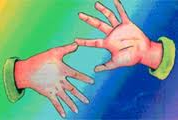 Задачи проекта:Разработать комплекс мероприятий по организации процесса развития мелкой моторики у детей с ограниченными возможностями здоровья.В процессе работы над мелкой моторикой способствовать развитию у детей следующих психических процессов:- произвольного внимания;	- зрительного и слухового восприятия;	- логического мышления;	- речи детей, памяти.Формировать навыки учебной деятельности:- умение действовать по словесным инструкциям;	- контроль за собственными действиями.Формировать пространственные представления:- ориентацию в пространстве на примере собственного тела;	- ориентацию на листе.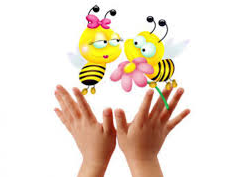 Практическая значимость:Разработаны игровые комплексы по развитию мелкой моторики. Подготовлены консультации для родителей по развитию мелкой моторики.Представлены игры, упражнения по развитию мелкой моторики.Этапы реализации проекта:I этап  - подготовительный (сентябрь)Изучение научно-методической литературы по теме исследования;Разработка игровых комплексов по развитию мелкой моторики;Подбор диагностического материала;Диагностическое обследование уровня сформированности навыков развития мелкой моторики и координация движений рук;Изучение полученных результатов, выводы.II этап – основной (октябрь-апрель)Работа ведется в двух направлениях:С детьми – в специально организованной деятельности, в совместной деятельности логопеда и детей;С родителями – вовлечение родителей в единое общеобразовательное пространство «семья – детский сад».     III этап – заключительный (май)Диагностическое обследование уровня сформированности навыков развития мелкой моторики и координации движения рук;Разработка консультаций по развитию мелкой моторики у дошкольников с ОВЗ;Презентация проекта на педагогическом совете в МДОУ «Детский сад №99» комбинированного вида. Реализация проекта:Работа начиналась с диагностического обследования уровня сформированности навыков развития мелкой моторики и координации движений рук.Результаты диагностического обследования уровня сформированности навыков развития мелкой моторики и координации движений рук детей старшей группы компенсирующей направленностив 2017-2018 учебном годуИгры с детьми:Застегивание пуговиц, крючков, молний;Нанизывание бус, рябины, бисера, пуговиц, косточек;Изготовление поделок из природного материала: шишек, желудей, соломы, семян, камней;Конструирование;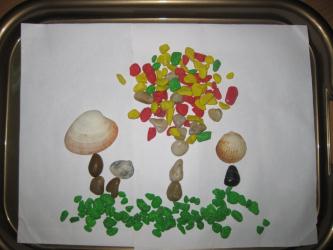 Завязывание и развязывание лент, шнурков, узелков, плетение косичек;Закручивание, раскручивание крышек на банках, пузырьков;Мелкая мозаика;Разрезные картинки;Рисование на крупах, песке;Рисование мелом, карандашами, фломастерами;Рисование красками различным способом: кисточкой, пальцами, поролоном, ватными палочками, кляксография;Аппликация;Пальчиковые игры со стихами;Пальчиковые игры со скороговорками;Физкультминутки, пальчиковая гимнастика;Пальчиковый театр.Сотрудничество:	Одним из важнейших условий эффективности проводимой работы является совместная работа логопеда, родителей и педагогов.	Поэтому моей задачей было повысить психолого-педагогическую грамотность родителей, разъяснить, как обеспечить полноценное развитие ребенка в дошкольном возрасте, как правильно подготовить его к школе.	С целью знакомства родителей с особенностями развития детей старшего дошкольного возраста были проведены консультации по данной теме, подготовлены рекомендации «Развитие мелкой моторики у дошкольников с ограниченными возможностями здоровья». Выступила на родительском собрании по теме: «Развитие мелкой и мимической моторики».Воспитатели оформили выставку поделок, провели игры и упражнения по развитию мелкой моторики.Результативность работы:	Благодаря проделанной работе по развитию мелкой моторике рук, я считаю, навыки детей стали более совершенными. К концу года все дети научились ориентироваться на листе бумаги и в пространстве, усовершенствовались их умения действовать по словесным инструкциям. Разные виды деятельности, используемые нами в работе, при целенаправленном применении определили успешную работу по подготовке детей к обучению в школе, поспособствовали развитию мелкой моторики, координации движений пальцев рук, мыслительных процессов и овладению навыками учебной деятельности. Хочется отметить, что забота о здоровье ребенка, как логопедом, воспитателем, так и родителями имеют большое значение для правильного и своевременного развития движений рук. Результаты проведенной работы подтверждают и доказывают важность, актуальность и необходимость этого проекта.Заключение:Таким образом, в результате проделанной работы я пришла к заключению, что систематическая, целенаправленная и планомерная работа по развитию мелкой моторики у детей дошкольного возраста с ограниченными возможностями здоровья во взаимодействии с родителями способствует снятию умственной усталости, напряжения, улучшению произношения многих звуков, а значит, развивает речь ребенка.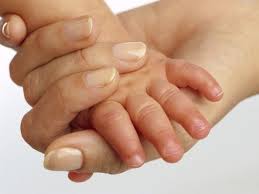 Используемая литература: Ю.Н.Соколова «Игры с пальчиками» СПб.,2005г. В.А.Егоров «Расскажи стихи руками» М.,2005г. С.Е.Гаврина, Н.Л.Кутявина «Развиваем руки - чтоб учиться и писать , и красиво рисовать» М.,2007 г. В.Цвынтарный «Играем пальчиками и развиваем речь» СПб.,1996г. В.В.Коноваленко, С.В.Коноваленко «Артикуляционная и пальчиковая гимнастика» М.,2003г. Г.С.Швайко «Игры и игровые упражнения для развития речи».-М., 1983г.Е.С.Анищенкова «Пальчиковая гимнастика для развития речи дошкольников». М., АСТ: Астрель; Владимир: ВКТ, 2009г.Е.А.Смирнова «Система развития мелкой моторики у детей дошкольного возраста». СПБ; ООО «Издательство «Детство-ПРЕСС», 2013г.Г.А.Широкова; Е.Г.Жадько. Практикум для детского психолога – Ростов –на-Дону; ФЕНИКС, 2006г.